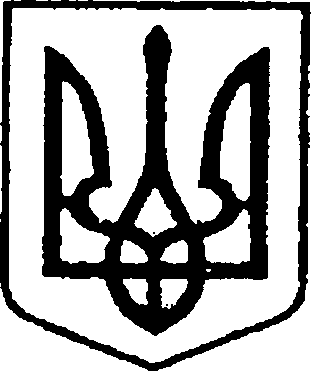 	УКРАЇНА	ЧЕРНІГІВСЬКА ОБЛАСТЬН І Ж И Н С Ь К А    М І С Ь К А    Р А Д АВ И К О Н А В Ч И Й    К О М І Т Е ТР І Ш Е Н Н Явід 25 березня 2021 р.                   м. Ніжин		            № 104Про встановлення режиму роботи 	Відповідно до  підпункту 4 пункту «б» статті 30, статей 42, 51, 52, 59, 73 Закону України «Про місцеве самоврядування в Україні», керуючись Регламентом виконавчого комітету Ніжинської міської ради Чернігівської області VIIІ скликання, затвердженого рішенням Ніжинської  міської ради від 24.12.2020р.  №27-4/2020р. та  розглянувши заяву фізичної особи-підприємця Андрєєва М.К. виконавчий комітет Ніжинської міської ради вирішив:Встановити  режим роботи: 1.1. Магазину з продажу непродовольчих товарів за адресою: місто Ніжин, вулиця Гоголя, 13а/5 (ФОП Андрєєв М.К.):                 - початок роботи:            о 10-00 годині                 - кінець роботи:	         о 20-00 годині             - перерва на обід:            без перерви       - вихідний:                       без вихідних        - санітарний день:           перший  понеділок  місяця2. Суб’єкту господарювання: фізичній особі-підприємцю Андрєєву М.К. при провадженні господарської діяльності дотримуватися Законів України від 03.06.2004 р. № 1745-IV «Про внесення змін до деяких законодавчих актів України щодо захисту населення від впливу шуму», від 12.05.1991 р. № 1023-12 “Про захист прав споживачів» та інших вимог чинного законодавства.3. Відповідальність за дотримання режиму роботи  покласти на суб’єкта господарювання фізичну особу-підприємця Андрєєва М.К.4. Відділу економіки та інвестиційної діяльності (начальник             Гавриш Т.М.) забезпечити оприлюднення даного рішення на сайті Ніжинської міської ради протягом п’яти робочих днів з дня його прийняття.5. Контроль за виконанням даного рішення покласти на першого заступника міського голови з питань діяльності  виконавчих органів ради  Вовченка Ф.І.       Міський голова                                                                 Олександр КОДОЛА